Farbstoffe (3)Hast du alles verstanden? Du kannst dein Wissen 

überprüfen, indem du folgende Aufgaben löst. 
Versuche es zunächst ohne Hilfe!Aufgaben:Fasse die Inhalte des Sachtextes zusammen, indem du die Halbsätze in 
den Sprechblasen vervollständigst.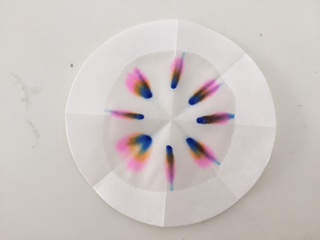 Wie können die Farben eines Farbstoffgemisches sichtbar gemacht 
werden?Vervollständige dazu die folgenden Sätze:Farbstoffe, die sich _________ in dem Wasser lösen bzw. _________ am Papier haften, wandern mit dem Wasser schneller mit. Die Farbstoffe, die sich _________ in Wasser lösen bzw. _________ am Papier haften, wandern langsamer auf dem Papier. Mit wasserunlöslichen Stiften gelingt das Experiment nicht.
Erkläre diesen Sachverhalt. 	
	